Natural Cellular Defense
Why is Natural Cellular Defense Better than all the Rest?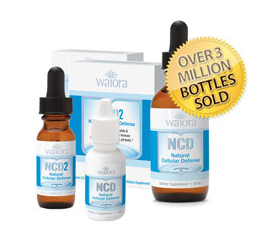 There is only one choice when it comes to removing heavy metals and toxins from your system and that is Natural Cellular Defense. No other zeolite product on the market can be compared to Natural Cellular Defense. Why? Because although all zeolites, in their rawest form are created equal, not all zeolites are created equal when they are delivered in the final product.In their natural form, zeolites do what nature intended - they soak up toxins from the environment around them. This means that raw, inactivated zeolite is ineffective for human use, since it is already "full" of toxins. That is why Natural Cellular Defense undergoes a stringent activation process in a strictly controlled laboratory environment that "cleans" the zeolite so it can safely and effectively remove heavy metals and toxins from the human body.Because of our world-class, multi-million dollar, highly intensive process that we put our zeolite through - our final product - Natural Cellular Defense - is the cleanest and purest on the market. It is the most effective zeolite on the planet. Period.What's a Zeolite & How Does It Work?For centuries, the powdered forms of specific zeolites have been used as traditional remedies throughout Asia to promote overall health and well-being. The story of the "volcanic rocks" has been passed down from generation-to-generation as more and more people have experienced its life-changing benefits.Zeolites are natural volcanic minerals with an unique, complex crystalline structure. It's honeycomb framework of cavities and channels (like cages) works at the cellular level trapping, heavy metals and toxins. In fact, because it is one of the few negatively charged minerals in nature, zeolites act as magnets drawing toxins to it, capturing them in its cage and removing them from the body.      Key BenefitsSupports a healthy immune system.*Helps remove heavy metals, toxins and other substances from the body.*Helps balance pH levels in the body.*100 percent natural and non-toxic.* Safe for long-term use.*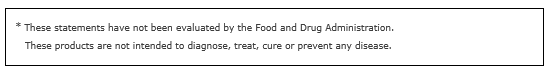 Why NCD is the BestThere is only one choice when it comes to removing heavy metals and toxins from your system and that is Natural Cellular Defense.No other zeolite product on the market can be compared to Natural Cellular Defense. Why? Because although all zeolites, in their rawest form are created equal, not all zeolites are created equal when they are delivered in the final product. In their natural form, zeolites do what nature intended – they soak up toxins from the environment around them. This means that raw, inactivated zeolite is ineffective for human use, since it is already “full” of toxins. That is why Natural Cellular Defense undergoes a stringent activation process in a strictly controlled laboratory environment that “cleans” the zeolite so it can safely and effectively remove heavy metals and toxins from the human body.Because of our world-class, multi-million dollar, highly intensive process that we put our zeolite through – our final product – Natural Cellular Defense – is the cleanest and purest on the market. It is the most effective zeolite on the planet. Period.Why is our process so much better than the rest? We have the backing of an international, debt-free company. And because of this we have the money and the resources to invest in world-class equipment and refine our proprietary process to perfection.Without our highly intensive process others cannot compete and so they have to create a lesser product with no substance or proven studies –they can charge less money because they deliver less of a product and in many cases, they deliver a non-effective product.The Activation Process of Natural Cellular DefenseStep 1: It starts with raw clinoptilolite that comes straight from the zeolite mine site. This Zeolite is mechanically reduced to yield a very fine powder. This allows it to easily absorb into the bloodstream. The average zeolite cage size is reduced from more than 40 microns down to less than 5 microns.Step 2: The micronized powder is added to ultra-purified water in a reaction vessel, Natural acids and heat are then added to begin the purification process. The heat drives off all VOC’s (volatile organic compounds) and begins to exchange heavy metals and other pollutants.Step 3: The solution is then cooled rapidly which allows for the easy separation of toxins from the material. This forms a hard layer of toxins that is discarded. This process is repeated at least 10 times over a period of 4 days until all the pollutants have been removed from the reaction vessel.Step 4: After the toxins have been removed an air-forced and vacuum filtration system removes all soluble toxins and neutralizes the solution. The final filtration yields the activated Clinoptilolite with an average particle size of 2.5 microns. All that is left is the pure cleaned out Zeolite in an ultra-purified water.Natural Cellular Defense is the only zeolite clinically proven to safely and effectively remove heavy metals from the body. To view the published study on Natural Cellular Defense in a peer-reviewed scientific journal.